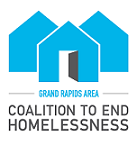 CoC Local Application Timeline – RevisedFederal Fiscal Year 2018Updated: 8/2/18Due DateTaskResponsible Party7/27/18Local Project Applications releasedCoC Staff8/10/18Local and E-Snaps Applications DueApplicants8/14/18 – 8/16/18Funding Review Committee Meetings – Scoring/RankingFunding Review Committee, CoC Staff8/17/18Funding Review Committee Recommendations Shared With ApplicantsCoC Staff8/20/18CoC Application Draft Posted PubliclyCoC Staff, CoC Members8/24/18Appeals Due, Changes Due in E-Snaps ApplicationsApplicants8/29/18Appeals Panel Meets (if required)Appeals Panel8/30/18Funding and Ranking Recommendations Shared with Steering Council, Posted PubliclyCoC Staff9/6/18Public Feedback on Ranking and CoC Application Due to CoC StaffCoC Staff9/7/18Steering Council Vote on Priority Listing RecommendationsSteering Council8/20/18 – 9/13/18Improvement to CoC ApplicationCoC Staff, CoC Members9/14/18CoC Application and Priority Listing Submitted to HUDCoC Staff